План работыспециалиста Базового психолого-педагогического кабинета Государственного бюджетного учреждения Пензенской области«Центр психолого-педагогической, медицинской и социальной помощи Пензенской области»Вадинском районе Пензенской областиЛискова Сергея Анатольевичана 2020/2021 учебный годПРЕДМЕТ ДЕЯТЕЛЬНОСТИ УЧРЕЖДЕНИЯ: Организация и предоставление психолого-педагогической, медицинской и социальной помощи обучающимся, испытывающим трудности в освоении основных общеобразовательных программ, развитии и социальной адаптации, их родителям (законным представителям), а также специалистам организаций, осуществляющих образовательную деятельность, в которых такие дети обучаются.Направление: ОБРАЗОВАТЕЛЬНАЯ  ДЕЯТЕЛЬНОСТЬ, в том числе и в рамках  ЛЕКОТЕКИЗадача 2. Осуществление обучения на основании Лицензии;Направление: КОНСУЛЬТИРОВАНИЕ Задача 3. Организаций психолого-педагогического консультирования обучающихся, их родителей (законных представителей) и педагогических работников. Направление: ПРОФИЛАКТИКА СОЦИАЛЬНЫХ РИСКОВЗадача 5. Осуществление мер, направленных на профилактику асоциального и деструктивного поведения подростков и молодежи, поддержка детей и молодежи, находящейся в социально-опасном положении;Направление: КРИЗИСНАЯ ПСИХОЛОГИЧЕСКАЯ ПОМОЩЬЗадача 7. Обеспечение доступности и своевременности оказания экстренной психологической помощиСОДЕРЖАНИЕ ДЕЯТЕЛЬНОСТИПринято                                                                                                                                                                                       Советом ППМС центрапротокол заседания № _1_от «_ 14_» __сентября__2020 г.УтвержденоДиректор ППМС центра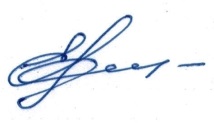 Пензенской области_______________ Е.В. Коломенцева«_15_» __сентября__2020 г.№ п/пНаправление деятельности,задачи, содержание работыОбъемработыСрокиОтветственныеОжидаемыйрезультатОБРАЗОВАТЕЛЬНАЯ  ДЕЯТЕЛЬНОСТЬОБРАЗОВАТЕЛЬНАЯ  ДЕЯТЕЛЬНОСТЬОБРАЗОВАТЕЛЬНАЯ  ДЕЯТЕЛЬНОСТЬОБРАЗОВАТЕЛЬНАЯ  ДЕЯТЕЛЬНОСТЬОБРАЗОВАТЕЛЬНАЯ  ДЕЯТЕЛЬНОСТЬОБРАЗОВАТЕЛЬНАЯ  ДЕЯТЕЛЬНОСТЬЗадача 2. Осуществление образовательной деятельности на основании ЛицензииЗадача 2. Осуществление образовательной деятельности на основании ЛицензииЗадача 2. Осуществление образовательной деятельности на основании ЛицензииЗадача 2. Осуществление образовательной деятельности на основании ЛицензииЗадача 2. Осуществление образовательной деятельности на основании ЛицензииЗадача 2. Осуществление образовательной деятельности на основании Лицензии2.1.Реализация дополнительных общеразвивающих программ 2.1.2.Проведение групповых профилактических занятий для детей и подростков в рамках реализации дополнительных общеразвивающих программ психолого-педагогической направленности В соответствии с ГЗ Сентябрь 2020-Июнь 2021Специалисты БППКНаличие положительной динамики в решении проблем обучения и развития ребенка.КОНСУЛЬТИРОВАНИЕКОНСУЛЬТИРОВАНИЕКОНСУЛЬТИРОВАНИЕКОНСУЛЬТИРОВАНИЕКОНСУЛЬТИРОВАНИЕКОНСУЛЬТИРОВАНИЕЗадача 3. Организаций психолого-педагогического консультирования обучающихся, их родителей (законных представителей) и педагогических работников. Разработка перечня психолого-педагогических мероприятий в рамках программы реабилитации ребенка - инвалида.Задача 3. Организаций психолого-педагогического консультирования обучающихся, их родителей (законных представителей) и педагогических работников. Разработка перечня психолого-педагогических мероприятий в рамках программы реабилитации ребенка - инвалида.Задача 3. Организаций психолого-педагогического консультирования обучающихся, их родителей (законных представителей) и педагогических работников. Разработка перечня психолого-педагогических мероприятий в рамках программы реабилитации ребенка - инвалида.Задача 3. Организаций психолого-педагогического консультирования обучающихся, их родителей (законных представителей) и педагогических работников. Разработка перечня психолого-педагогических мероприятий в рамках программы реабилитации ребенка - инвалида.Задача 3. Организаций психолого-педагогического консультирования обучающихся, их родителей (законных представителей) и педагогических работников. Разработка перечня психолого-педагогических мероприятий в рамках программы реабилитации ребенка - инвалида.Задача 3. Организаций психолого-педагогического консультирования обучающихся, их родителей (законных представителей) и педагогических работников. Разработка перечня психолого-педагогических мероприятий в рамках программы реабилитации ребенка - инвалида.3.1. Индивидуальное консультирование:3.1.1.Индивидуальное психолого-педагогическое консультирование детей и подростков по проблемам развития, адаптации, трудностей в обучении.В соответствии с ГЗСентябрь 2020-Июнь 2021Специалисты БППКСнижение риска возникновения проблем в учебной деятельности3.1.2.Оказание индивидуальной консультативной помощи родителям (законным представителям) по проблемам воспитания, развития, обучения ребенка. В соответствии с ГЗСентябрь 2020-Июнь 2021Специалисты БППКОпределение стратегии и тактики решения проблем ребенка, информирование родителей об индивидуальных особенностях развития ребенка3.1.3.Оказание индивидуальной консультативной помощи специалистам  по вопросам обучения, воспитания, развития детей и подростков, школьной адаптации.В соответствии с ГЗСентябрь 2020-Июнь 2021Специалисты БППКПомощь в определении наиболее эффективной  тактики и стратегии решения проблем детей и подростковПРОФИЛАКТИКА СОЦИАЛЬНЫХ РИСКОВПРОФИЛАКТИКА СОЦИАЛЬНЫХ РИСКОВПРОФИЛАКТИКА СОЦИАЛЬНЫХ РИСКОВПРОФИЛАКТИКА СОЦИАЛЬНЫХ РИСКОВПРОФИЛАКТИКА СОЦИАЛЬНЫХ РИСКОВПРОФИЛАКТИКА СОЦИАЛЬНЫХ РИСКОВЗадача 5. Осуществление мер, направленных на профилактику асоциального и деструктивного поведения подростков и молодежи, поддержка детей и молодежи, находящейся в социально-опасном положенииЗадача 5. Осуществление мер, направленных на профилактику асоциального и деструктивного поведения подростков и молодежи, поддержка детей и молодежи, находящейся в социально-опасном положенииЗадача 5. Осуществление мер, направленных на профилактику асоциального и деструктивного поведения подростков и молодежи, поддержка детей и молодежи, находящейся в социально-опасном положенииЗадача 5. Осуществление мер, направленных на профилактику асоциального и деструктивного поведения подростков и молодежи, поддержка детей и молодежи, находящейся в социально-опасном положенииЗадача 5. Осуществление мер, направленных на профилактику асоциального и деструктивного поведения подростков и молодежи, поддержка детей и молодежи, находящейся в социально-опасном положенииЗадача 5. Осуществление мер, направленных на профилактику асоциального и деструктивного поведения подростков и молодежи, поддержка детей и молодежи, находящейся в социально-опасном положении5.1Различные формы оказания консультативной, психологической и социальной помощи5.1.1Проведение групповых мероприятий с обучающимися:- профилактические мероприятия со школьниками, в том числе с элементами тренинга;- мастер-классы;- др. формы групповой работыПо запросам органов УО, ОО Сентябрь 2020-Июнь  2021Специалисты БППКПрофилактика возникновения проблем у обучающихся и студентов в вопросах саморазвития и самопознания, здорового образа жизни; профилактические мероприятия5.1.2Проведение групповых мероприятий родителями (законными представителями):- родительские собрания;- групповые консультации;- др. формы групповой работыПо запросам органов УО, ООСентябрь 2020-Июнь  2021Повышение родительских компетенций, мероприятия5.1.3Проведение групповых мероприятий со специалистами:- мастер-классы;- практикумы;- круглые столы;- групповые консультации;- др. формы групповой работыПо запросам органов УО, ООСентябрь 2020-Июнь  2021Повышение педагогических компетенций, мероприятия5.1.4Организация и проведения работы в рамках сопровождения ребенка (семьи):- сопровождение семей, стоящих на учете в ДЕСОП;- сопровождение детей после перевода случая в режим поддерживающего сопровождения;- сопровождение детей в соответствии с соглашением с областным социально-реабилитационным центром для детей и молодых инвалидов;- в иных ситуациях.При наличииВ течение годаСпециалисты БППКРеализация комплексной помощи семье, находящейся в трудной жизненной ситуации 5.1.5Сопровождение несовершеннолетних в следственных и судебных действияхПо запросамСентябрь 2020-Май  2021Специалисты БППКОбеспечение прав несовершеннолетних5.1.6Участие в межведомственных мероприятиях:- заседаниях районных межведомственных консилиумов;- заседаниях районных КДНиЗП;- иные формы.По запросамСентябрь 2020-Май  2021Специалисты БППКРеализация комплексной помощи семье5.1.7 Участие в работе территориальной ПМПК, школьного ПМПкПо запросамСентябрь 2020-Май  2021Специалисты БППКСодействие определению индивидуальной  траектории обучения5.1.8Участие в развитии клубного движения семей, участие в проведение заседаний родительских формирований: клубы, мастерские и тд.1 раз в кварталСентябрь 2020-Май 2021Специалисты БППКПовышение родительских компетенций5.2Проведение тренингов для родителейПо запросамСентябрь 2020-Май  2021Специалисты БППКФормирование родительских компетенций5.3Проведение тренингов для несовершеннолетнихПо запросамСентябрь 2020-Май  2021Специалисты БППКСнижение риска возникновения проблем у обучающихся и студентов; профилактические мероприятия5.4Участие в выездах в муниципальные образования района (городского округа) – рейды в семьи в составе межведомственной группыПо графикуСентябрь 2020-Май  2021Специалисты БППКРеализация комплексной помощи семье КРИЗИСНАЯ ПСИХОЛОГИЧЕСКАЯ ПОМОЩЬ КРИЗИСНАЯ ПСИХОЛОГИЧЕСКАЯ ПОМОЩЬ КРИЗИСНАЯ ПСИХОЛОГИЧЕСКАЯ ПОМОЩЬ КРИЗИСНАЯ ПСИХОЛОГИЧЕСКАЯ ПОМОЩЬ КРИЗИСНАЯ ПСИХОЛОГИЧЕСКАЯ ПОМОЩЬ КРИЗИСНАЯ ПСИХОЛОГИЧЕСКАЯ ПОМОЩЬ Задача 7. Обеспечение доступности и своевременности оказания экстренной психологической помощи Задача 7. Обеспечение доступности и своевременности оказания экстренной психологической помощи Задача 7. Обеспечение доступности и своевременности оказания экстренной психологической помощи Задача 7. Обеспечение доступности и своевременности оказания экстренной психологической помощи Задача 7. Обеспечение доступности и своевременности оказания экстренной психологической помощи Задача 7. Обеспечение доступности и своевременности оказания экстренной психологической помощи 1Оказание ППМС помощи обучающимся, находящимся в кризисной ситуации (в том числе в составе межведомственной группы) – работа со случаемПри наличииОктябрь - июньСпециалисты БППКСтабилизация состояния ребенка, находящегося в кризисной ситуации и возможность справляться с проблемой ребенком и его семьей самостоятельно2Проведение индивидуальных консультативных сессий для родителей (законных представителей) по вопросам оказания экстренной помощи 100% обратив-шихсяСентябрь 2020-Июнь 2021Специалисты БППКПовышение родительских компетенций